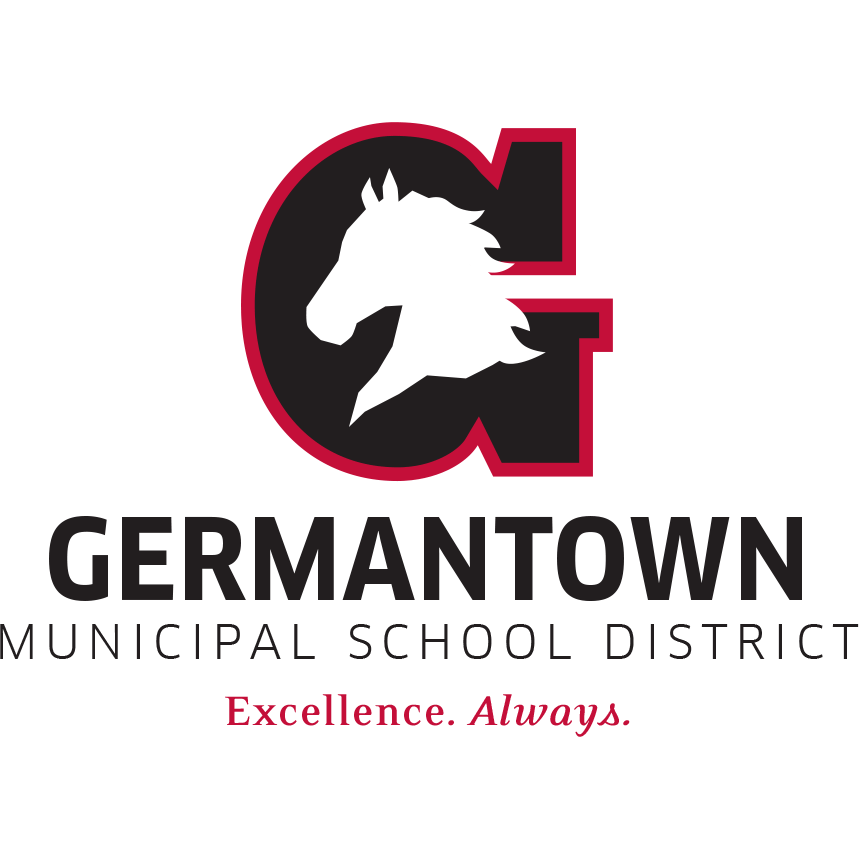 Coordinated School Health6685 Poplar Ave., Suite 202Germantown, TN 38138Fax: 901-757-6479               Phone: 901-752-7900Student Name: ______________________________________________  School: _______________________________________________Responsible Parent/Guardian: _____________________________________________________________________________________Please have the physician complete the form below and mail or fax to the address above. Physician Signature:_______________________________________ Printed Name: ______________________________________Date: ___________________________________________ Phone Number: ______________________________________________________VISION REFERRAL Screening Results: Far Acuity:           20/               20/                  Near Acuity:            20/                   20/Failed Muscle Balance Y/N ___________We recommend your child receive an examination form an eye doctor. To be completed by physician:This student was seen by me on _______________________________ as per your referral.Glasses or contact prescribed: ______________________________Comments: _______________________________________________________________________ HEARING REFERRAL Screening Results: _____ Failed Audiometry  _____ Failed Tympanometry  Signs of Infection: _____ Pain  _____ Discharge  _____ Wax  _____ Erythema                                  _____1.  Immediate Care is recommended for the acute symptoms checked above.                                  _____2.  As soon as possible for a suspected hearing problem. We recommend your child receive as examination from a physician or audiologist. To be completed by physician:This student was seen by me on _______________________________ as per your referral.Medication/PE Tubes/Hearing Aids prescribed: ____________________ Comments: ____________________________________________________________ BMI (Body Mass Index) do not send specific results____ BLOOD PRESSURE REFERRAL   blood pressure reading    1st ___________________   and 2nd _________________We recommend your child receive as examination from a physician.To be completed by physician:This student was seen by me on _______________________________ as per your referral.Comments: ____________________________________________________________________________________________________________________________________